Gallagher Email Signature Template (March 2019)Standard Employee Email Signature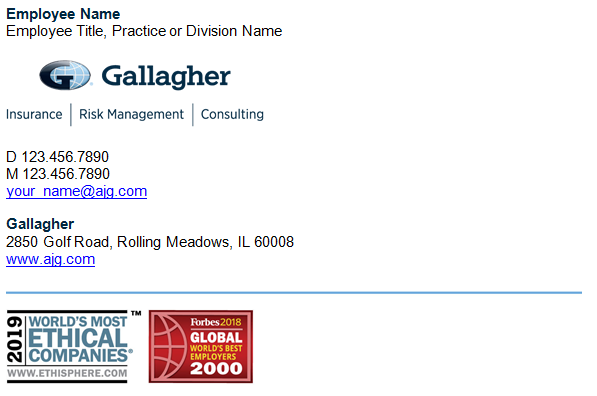 The Gallagher email signature is standardized across all regions and divisions and should be used by all Gallagher employees. The signature template has been revised to: Streamline font sizes and colorsReorder info to make more intuitive and easily scannableAdd Gallagher in text so always present if images are not visibleSimplify sizing and placement of divider and award imagesTo customize your personal Gallagher Email Signature, please select one of the following links:General EmployeeGeneral Employee transmitting PII or PHIGGB-US Licensed RepGGB-US Licensed Rep with CA License – Non CA ResidentGGB-US Licensed Rep with CA License – CA ResidentGBS Employee transmitting PII or PHIGBS with CA LicenseGBS Registered RepresentativeMerger PartnersAdditional Resources:Microsoft Outlook InstructionsiPhone / iPad InstructionsColor and Font SpecificationsGeneral Employee – Email Signature TemplateGeneral employees should customize this template with their personal contact information to use as their Microsoft Outlook Signature per provided instructions:Employee NameEmployee Title, Practice or Division Name 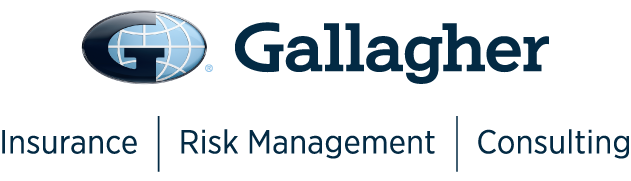 D 123.456.7890 M 123.456.7890  your_name@ajg.comGallagher2850 Golf Road, Rolling Meadows, IL 60008www.ajg.com  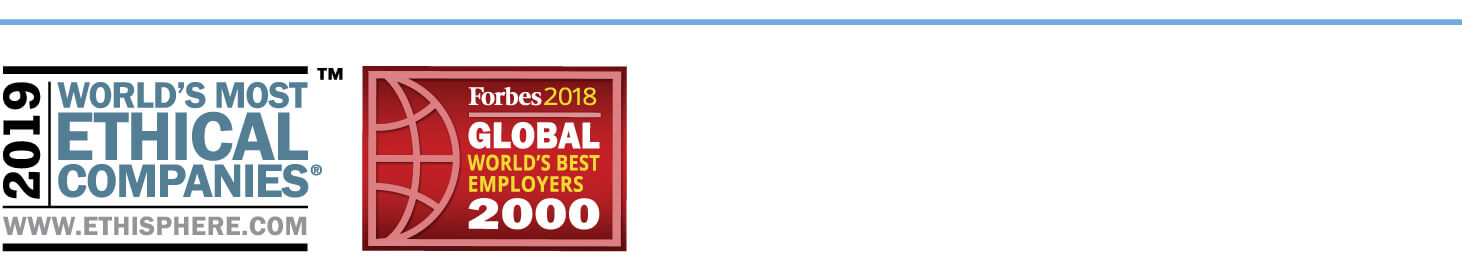 General Employee transmitting PII or PHI – Email Signature TemplateGeneral employees transmitting Personal Identifiable Information (PII) or Protected Health Information (PHI) should customize this template with their personal contact information to use as their Microsoft Outlook Signature per provided instructions:Employee NameEmployee Title, Practice or Division Name D 123.456.7890 M 123.456.7890  your_name@ajg.comGallagher2850 Golf Road, Rolling Meadows, IL 60008www.ajg.com  Confidentiality Note: This e-mail and any files transmitted with it are intended only for the person or entity to which it is addressed and may contain confidential material and/or material protected by law. Any retransmission or use of this information may be a violation of that law. If you received this in error, please contact the sender and delete the material from any computer.GGB-US Licensed Representative – Email Signature TemplateGGB-US licensed representatives that do not hold a California license should customize this template with their personal contact information to use as their Microsoft Outlook Signature per provided instructions:Employee NameEmployee Title, Practice or Division Name D 123.456.7890 M 123.456.7890  your_name@ajg.comlinkedin.com/yourname   Gallagher2850 Golf Road, Rolling Meadows, IL 60008www.ajg.com  Arthur J. Gallagher Risk Management Services, Inc. Communications concerning this matter, including this email and any attachments, may have been provided for purposes of insurance/risk management consulting.  Opinions and advice provided by Gallagher are not intended to be, and should not be construed as, legal advice.A licensed Gallagher representative must provide the appropriate insurance carrier with written instructions in order to bind insurance coverage.  Therefore, client instructions via email are not sufficient to bind coverage unless and until you have received explicit written confirmation from an authorized Gallagher representative.GGB-US Licensed Rep with CA License (Non CA Resident) – TemplateGGB-US licensed representatives that hold a California license but do not reside in California should customize this template with their personal contact information to use as their Microsoft Outlook Signature per provided instructions:Employee NameEmployee Title, Practice or Division Name D 123.456.7890 M 123.456.7890  your_name@ajg.comlinkedin.com/yourname   Gallagher2850 Golf Road, Rolling Meadows, IL 60008www.ajg.com  Arthur J. Gallagher Risk Management Services, Inc. CA License No. 0726293Communications concerning this matter, including this email and any attachments, may have been provided for purposes of insurance/risk management consulting.  Opinions and advice provided by Gallagher are not intended to be, and should not be construed as, legal advice.A licensed Gallagher representative must provide the appropriate insurance carrier with written instructions in order to bind insurance coverage.  Therefore, client instructions via email are not sufficient to bind coverage unless and until you have received explicit written confirmation from an authorized Gallagher representative.GGB-US Licensed Rep with CA License (CA Resident) – TemplateGGB-US licensed representatives that hold a California license and reside in California should customize this template with their personal contact information to use as their Microsoft Outlook Signature per provided instructions:Employee NameEmployee Title, Practice or Division Name D 123.456.7890 M 123.456.7890  your_name@ajg.comlinkedin.com/yourname   Gallagher2850 Golf Road, Rolling Meadows, IL 60008www.ajg.com  Arthur J. Gallagher Risk Management Services, Inc.CA License No. 0726293 Communications concerning this matter, including this email and any attachments, may have been provided for purposes of insurance/risk management consulting.  Opinions and advice provided by Gallagher are not intended to be, and should not be construed as, legal advice.A licensed Gallagher representative must provide the appropriate insurance carrier with written instructions in order to bind insurance coverage.  Therefore, client instructions via email are not sufficient to bind coverage unless and until you have received explicit written confirmation from an authorized Gallagher representative.GBS Employee transmitting PII or PHI – TemplateGBS employees transmitting Personal Identifiable Information (PII) or Protected Health Information (PHI) should customize this template with their personal contact information to use as their Microsoft Outlook Signature per provided instructions:Employee NameEmployee Title, Practice or Division Name D 123.456.7890 M 123.456.7890  your_name@ajg.comlinkedin.com/yourname   Gallagher2850 Golf Road, Rolling Meadows, IL 60008www.ajg.com  Gallagher Benefit Services, Inc.Confidentiality Note: This e-mail and any files transmitted with it are intended only for the person or entity to which it is addressed and may contain confidential material and/or material protected by law. Any retransmission or use of this information may be a violation of that law. If you received this in error, please contact the sender and delete the material from any computer. GBS Representative with CA License – TemplateGBS licensed representatives that hold a California license and transmit Personal Identifiable Information (PII) or Protected Health Information (PHI) should customize this template with their personal contact information to use as their Microsoft Outlook Signature per provided instructions:Employee NameEmployee Title, Practice or Division Name D 123.456.7890 M 123.456.7890  your_name@ajg.comlinkedin.com/yourname   Gallagher2850 Golf Road, Rolling Meadows, IL 60008www.ajg.com  Gallagher Benefit Services of California Insurance ServicesCA Corp. License # 0D36879Confidentiality Note: This e-mail and any files transmitted with it are intended only for the person or entity to which it is addressed and may contain confidential material and/or material protected by law. Any retransmission or use of this information may be a violation of that law. If you received this in error, please contact the sender and delete the material from any computer. GBS Registered RepresentativeEach registered representative must have his/her email signature approved/reviewed by KESTRA. If you are a registered representative, please contact Dennise Thompson to request your email signature. Merger PartnersMerger partners fully transitioned to the Gallagher name and brand should use the standard Gallagher email signature as directed in this document.Merger partners not yet transitioned to the Gallagher name and brand should continue using their existing brand email signature, updated with any required legal disclaimer. World’s Most Ethical Companies and Forbes Global World’s Best Employers award designations are for use only by Gallagher and core operating units of Arthur J. Gallagher & Co. only. Merger partners may not use designations until fully transitioned to the Gallagher name and brand. Please direct any merger partner related questions to Sarah Parker (Global Lead, M&A Brand Strategy). Microsoft Outlook InstructionsWithin Microsoft Outlook, go to: File Tab > Options > Mail > [Signatures…]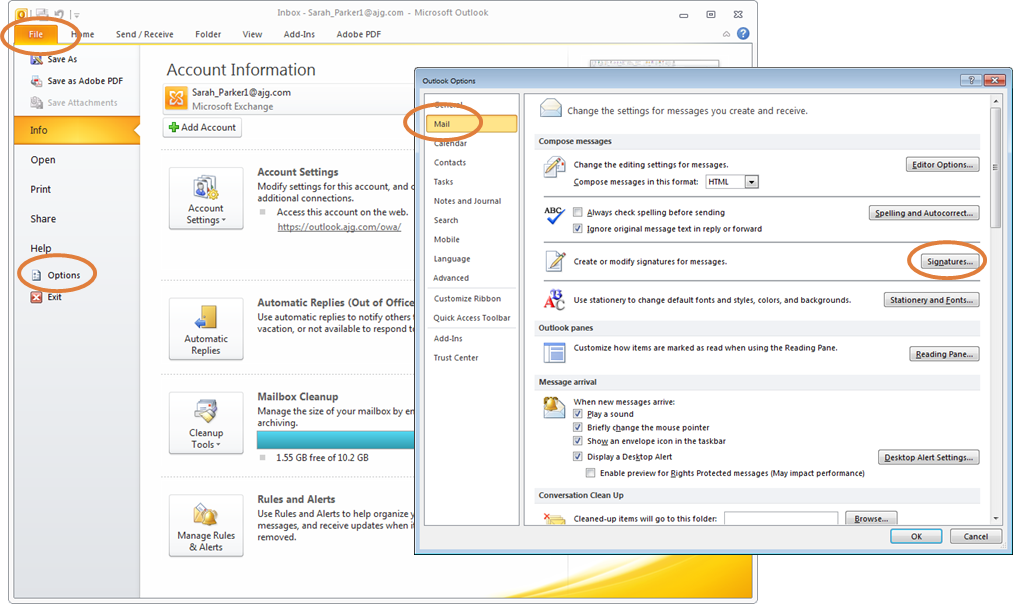 Within the Signatures Window, click [New]. Type a name for the signature and click [OK].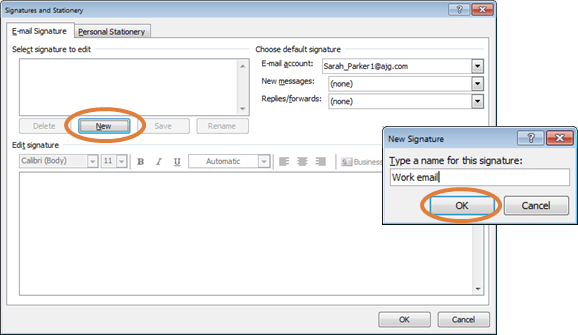 Copy the appropriate email signature template in this document.Within the Signatures Window, right click in the signature box and select the “Keep Source Formatting” paste option.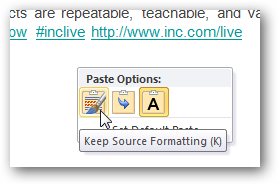 UPDATE ALL CONTACT INFORMATION WITH YOUR PERSONAL INFORMATION INCLUDING 
EMAIL ADDRESS AND PHONE NUMBERS. Click [OK] to save.iPhone / iPad Mobile Email Signature InstructionsOpen this document on your iPhone or iPad. Copy the appropriate email signature template in this document. Click on the Settings icon.Scroll down and select the Mail option. Scroll down and select the Signature option. Make sure the Per Account option is selected.Scroll down to the Gallagher Mail – iOS email and paste email signature. Edit as needed.If there are issues with the graphics appearing on your iPhone email signature, you may remove the graphics.Gallagher Email Signature Font and Color SpecificationsName: 10 Point Arial Bold, Gallagher Dark BlueTitle: 10 Point Arial, Black[Gallagher Logo: 0.7” High x 2.44” Wide]Phone(s) / Email / LinkedIn: 10 Point Arial, BlackGallagher: 10 Point Arial Bold, Gallagher Dark BlueAddress: 10 Point Arial, BlackWebsite: 10 Point Arial, Black  [Divider and Award Image: 0.95” High x 5.44” Wide]Legal Name: 8 Point Arial, GrayCA License Number: 8 Point Arial, GrayDisclaimer: 8 Point Arial, Gray